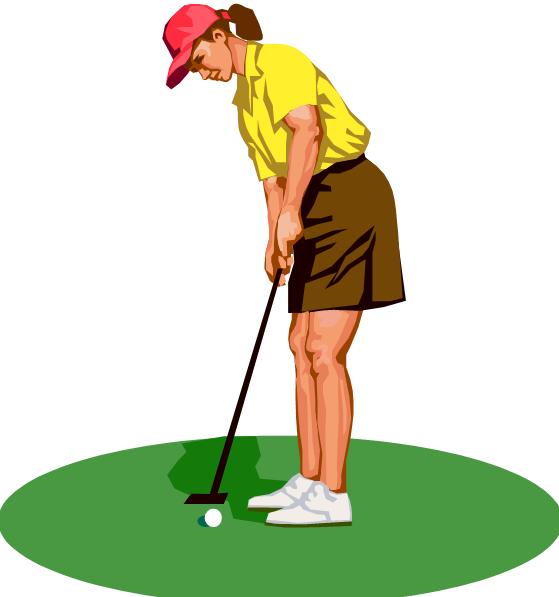 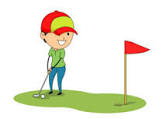  DRIFFIELD GOLF CLUB   JUNIOR OPEN9.30am – 2.30pmThursday 30th May 2019INCORPORATES EAST RIDING ALLIANCE, WESTON CUP, THE EAST RIDING UNION JUNIOR TEAM CHAMPIONSHIP AND                           DAILY TELEGRAPH JUNIOR QUALIFIER18 HOLE INDIVIDUAL MEDALOPEN TO GOLFERS 18 YEARS AND UNDER ON 1 MAY 2019Entry Fee £10.00 incl. after match mealHANDICAP LIMIT: 36 PLEASE BRING HANDICAP CERTIFICATESPRIZES FOR OVERALL BEST GROSS AND NETT TEAM PRIZES & BOYS AND GIRLS DIVISIONAL PRIZESEntries with cheques (payable to Driffield Golf Club) should be sent to:Mr Chris Clarkson:  Tel 07817564171Email:  cjgolfgambles@gmail.comCLOSING DATE FOR ENTRIES:   THURSDAY 23rd  MAY 2019